Индивидуальным предприятиям,руководителям предприятий занимающихся оборотом табачной продукции и обувными товарами!	В соответствии с постановлениями Правительства Российской Федерации от 28 февраля 2019 года № 224 и от 5 июля 2019 года № 860, утверждающими правила маркировки средствами идентификации табачной и обувной продукции, запрет оборота немаркированной табачной продукции и обувных товаров наступает с 1 июля 2020 года. Минпромторгом России проводится работа по оценке готовности участников оборота указанных товарных групп к исполнению требований об обязательной маркировке средствами идентификации.В целях обеспечения своевременной готовности участников оборота к организации обязательной маркировки товаров средствами идентификации Минпромторгом России совместно с оператором системы маркировки ООО «Оператор-ЦРПТ» подготовлен план мероприятий для участников рынков табачной и обувной продукции (прилагается).Подробная информация о проводимых мероприятиях размещена на официальном сайте информационной системы маркировки по адресу: https://честныйзнак.рф. Телефон службы поддержки: 8 800 222-15-23.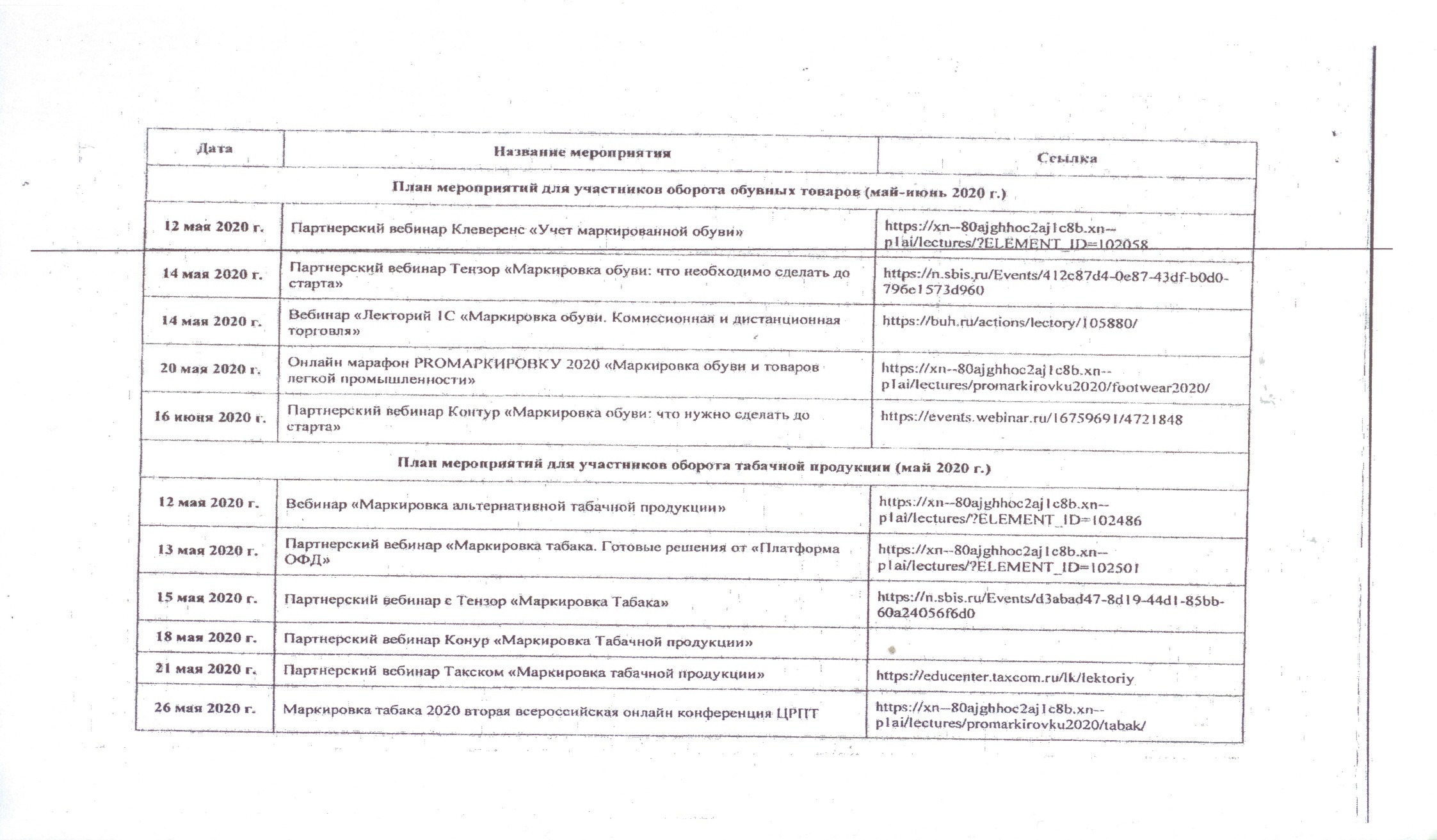 